2 младшаяС 12.05 по 15.051 занятиеПальчиковая гимнастика «Бабушка»Бабушка очки надела    -    соединить большой и указательный пальцы каждой руки отдельно в «колесико»И внучаток разглядела       приложить к глазам и посмотреть в «очки». Встряхнуть кисти рук, сделать «очки» из                                                   Большого и среднего пальцев. Выполнять упражнение несколько раз, делая «очки»                                                    Из разных пальцев.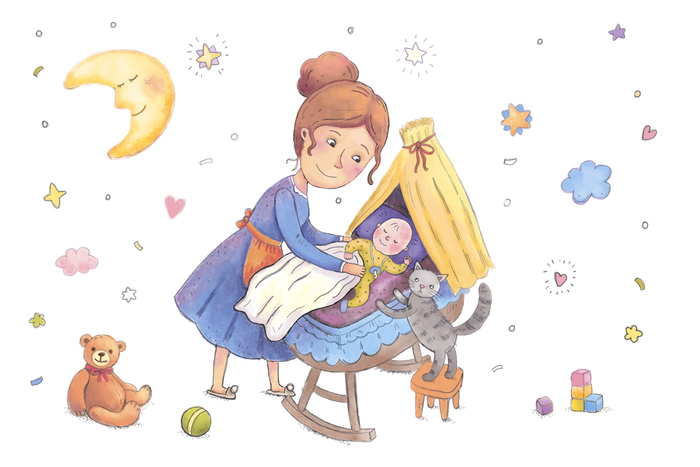 Слушание музыки «Колыбельная» №12Показать ребенку иллюстрацию, рассказать о характере музыкального произведения: тихая, ласковая, нежная музыка. Предложить покачать любимую игрушку, при прослушивание. Пение: «Машина»В машине, машине шофер сидит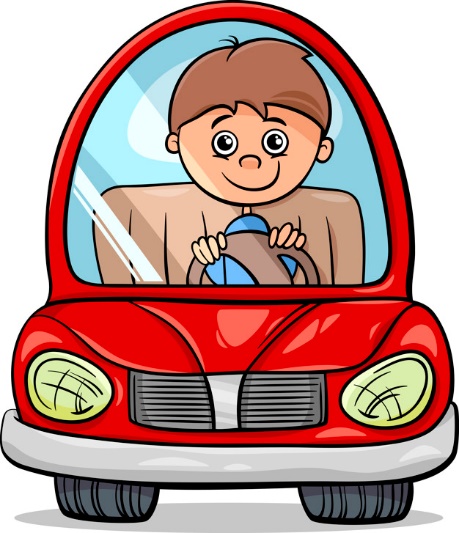 Машина, машина идет гудитБи-би-би, би-би-би.В машине, машине детей полноПоехали дети, глядят в окноБи-би-би, би-би-би.Вот поле, вот речка, вот лес густойприехали дети, машина стойПроговорить текст песни вместе с ребенком, учить ребенка активно подпевать, передовая веселый характер песни, ритмично имитировать звучание автомобиля («би-би-би»). Начинать песню после вступления вместе с голосом на записи.Упражнения:Упражнение с платочком. «Стуколка» №43              На первую часть музыки (более быструю) ребенок выполняет выставление ноги на пяточку или                приседания, на смену музыки встает ровно, поднимает платочек вверх и машет над головой.               Важно обратить внимание на смену музыки, ее ребенок должен услышать сам. Упражнение на               различение 2х часной формы.Упражнение «Мой конек»Показать ребенку движения: одна ножка убегает, другая догоняет, руки за спиной или на поясе.Занятие 2Пальчиковая гимнастика «Овечки»На лугу стоят овечки – указательные пальчики приложить к голове(рожки) и покачать слегка головойШерсть закручена в колечки – поочередно соединять с большим пальчиком указательный, средний,                                                          безымянный и мизинец (выполнять сразу двумя руками)А играет для овечек   - имитировать игру на дудочке                 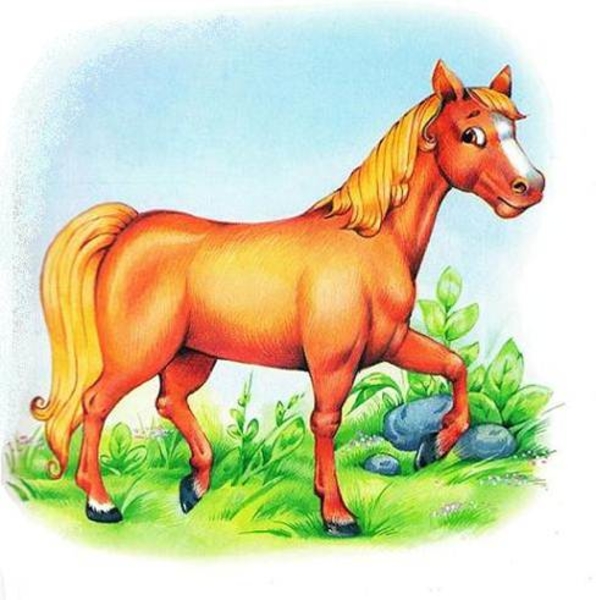 На свирели человечекСлушание музыки «Лошадка» №74Прочитать стихотворение: «Но!», - сказали мы лошадкеИ помчались без оглядки.Вьется грива на ветру.Вот и дом: «Лошадка, тпру!»Показать картинку. При прослушивание музыки предложить ребенку пощелкать язычком,, имитирую лошадку. Пение: «Машина»В машине, машине шофер сидитМашина, машина идет гудитБи-би-би, би-би-би.В машине, машине детей полноПоехали дети, глядят в окноБи-би-би, би-би-би.Вот поле, вот речка, вот лес густойприехали дети, машина стойРебенок поет сам, без напоминания текста под запись. Учить ребенка активно подпевать, передовая веселый характер песни, ритмично имитировать звучание автомобиля («би-би-би»). Начинать песню после вступления вместе с голосом на записи.Пляска «Приседай» -выполнять движения по тексту песни, на пройгрыше кружиться в паре с ребенкомПоплясать становись – легкий поклон головой
И дружку поклонись.
Ля-ля…Будем все приседать: -  приседать в паре
Дружно сесть! Дружно встать!
Ля-ля…Машут ручки ребят — взмахи руками, подражание птице
Это птички летят,
Ля-ля…Ручки — хлоп, ручки — хлоп, - хлопать в ладоши
Ещё раз: хлоп да хлоп.
Ля-ля…Не шали, не шали, со мной дружок – грозить пальчиком друг друг-другуНе шали, не шали, покружись еще разокТы погладь, ты погладь, ну погладь же по плечу – гладить друг друга по плечуТы погладь, я опять танцевать с тобой хочуТопни раз, топни два ну еще, еще разок - топать ножкой поочередноТопни раз, топни два,Обними меня дружок - обняться